嘉義縣內甕國小106學年度學校活動成果報告承辦人:                                      校長:活動名稱中年級好書介紹中年級好書介紹中年級好書介紹中年級好書介紹活動日期、時間107.01.09107.01.09107.01.09107.01.09參加人數全校活動地點活動地點綜合教室活動內容學生透過簡報介紹好書。學生透過簡報介紹好書。學生透過簡報介紹好書。學生透過簡報介紹好書。效益回饋與檢討1.經由好書介紹，增進學生借書率。1.經由好書介紹，增進學生借書率。1.經由好書介紹，增進學生借書率。1.經由好書介紹，增進學生借書率。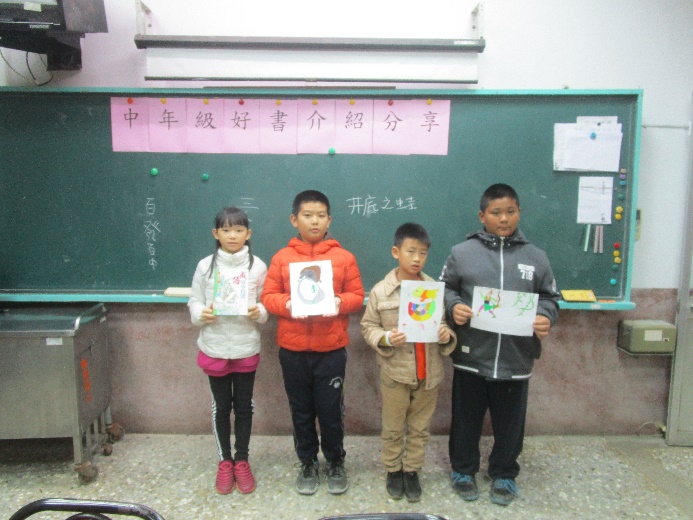 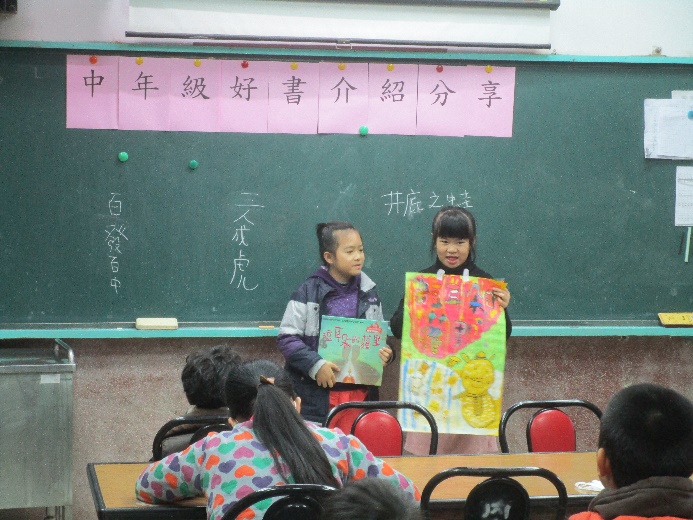 好書介紹好書介紹好書介紹好書介紹好書介紹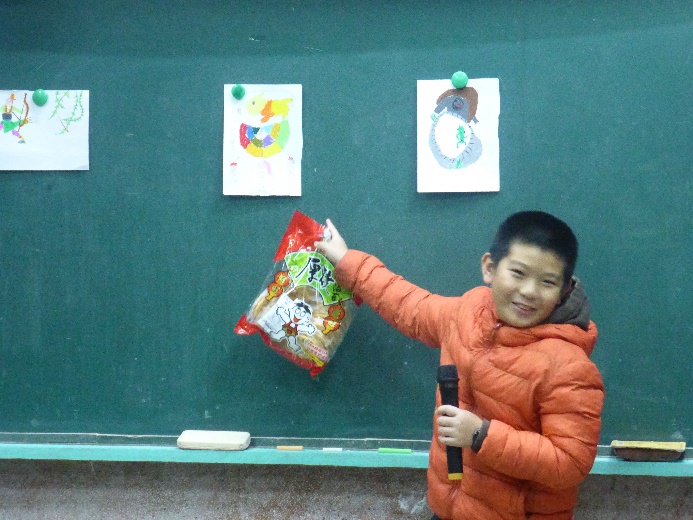 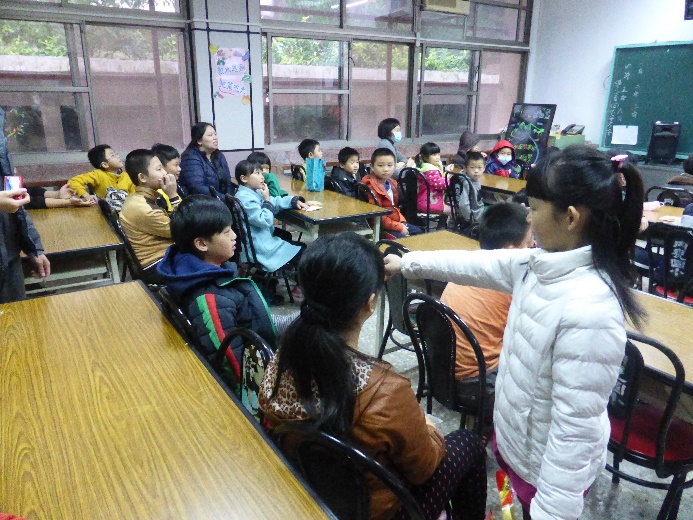 有獎徵答有獎徵答有獎徵答有獎徵答有獎徵答